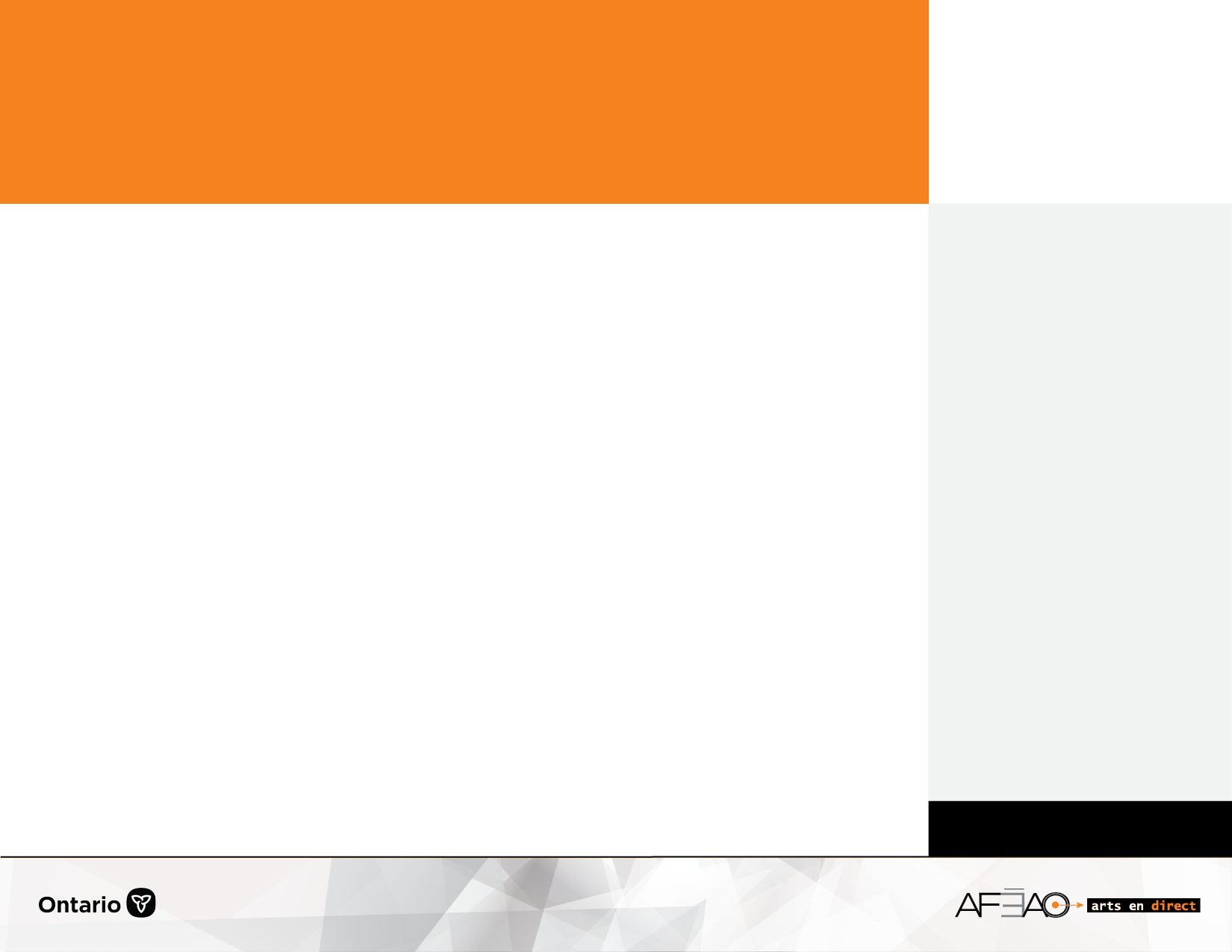 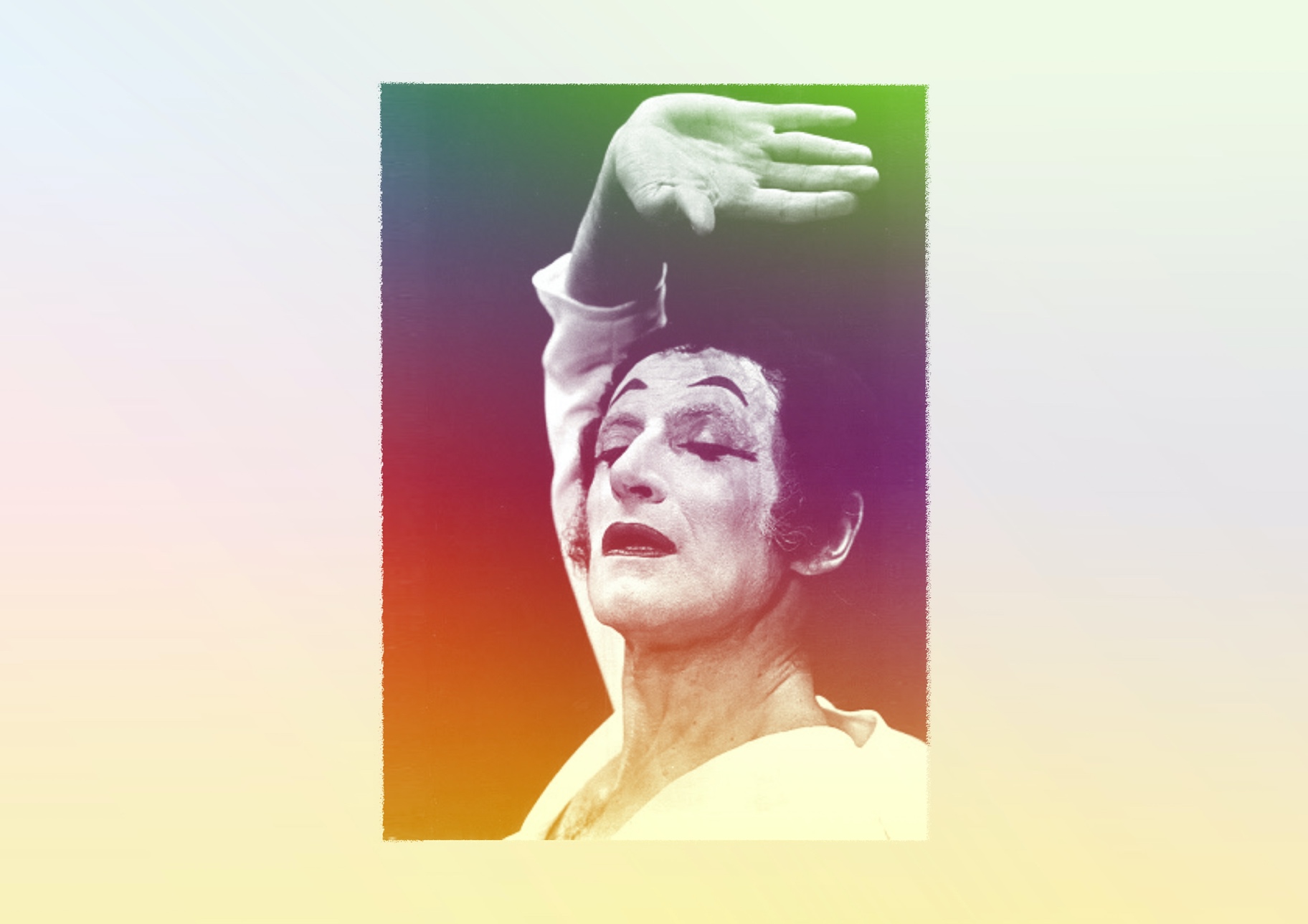 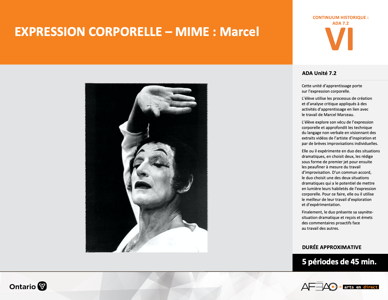 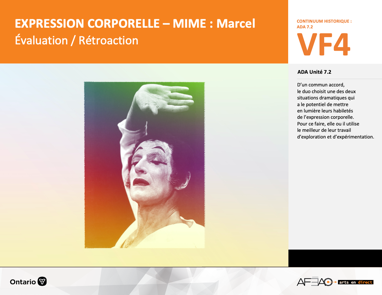 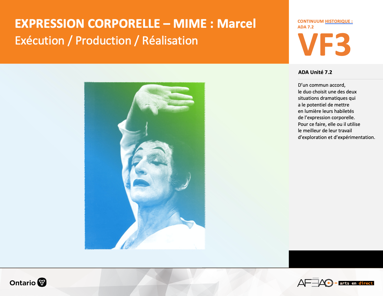 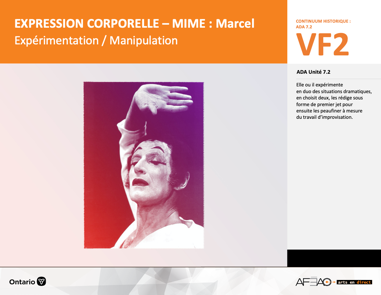 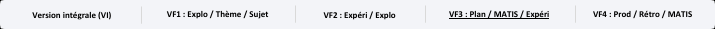 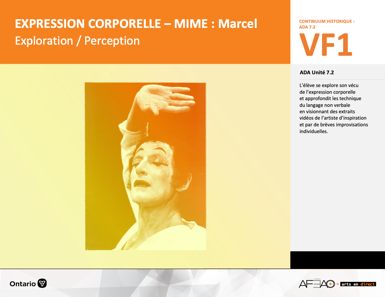 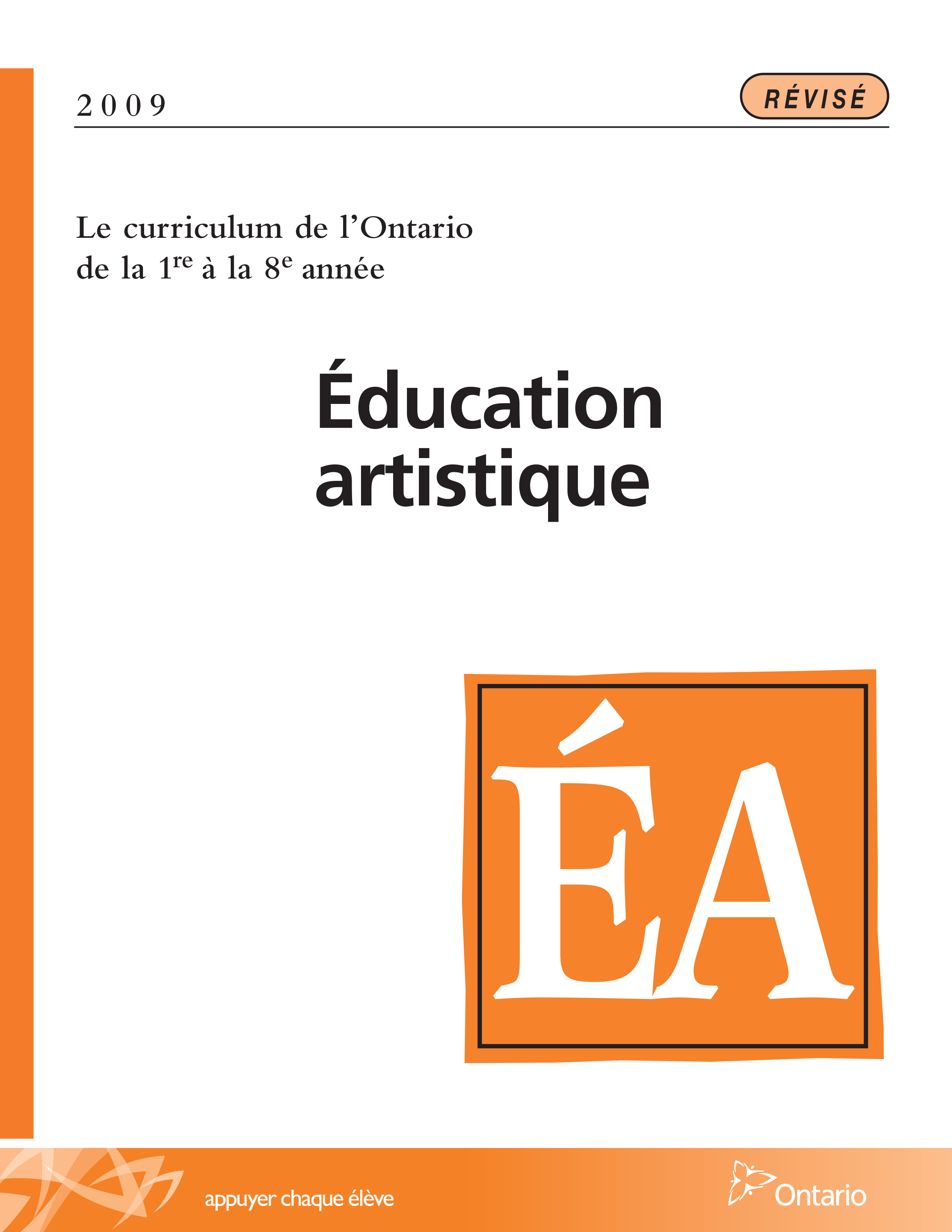 Table des matières Description Liste des attentes et contenusArt dramatique - 7e annéeTableau des fondements théoriques à l’étudeArt dramatique - 7e annéeDéroulementÉvaluation / RétroactionDescriptionCette unité d’apprentissage porte sur l’expression corporelle. L’élève utilise les processus de création et d’analyse critique appliqués à des activités d’apprentissage en lien avec le travail de Marcel Marceau. L’élève explore son vécu de l’expression corporelle et approfondit les techniques du langage non verbale en visionnant des extraits vidéos de l’artiste d’inspiration et par de brèves improvisations individuelles. Elle, il ou iel expérimente en duo des situations dramatiques, en choisit deux, les rédige sous forme de premier jet pour ensuite les peaufiner à mesure du travail d’improvisation. D’un commun accord, le duo choisit une des deux situations dramatiques qui a le potentiel de mettre en lumière leurs habiletés de l’expression corporelle. Pour ce faire, elle, il ou iel utilise 
le meilleur de leur travail d’exploration et d’expérimentation. Finalement, le duo présente sa saynète-situation dramatique et reçois et émets des commentaires proactifs face au travail des autres.Description de chaque étape du déroulement VF (fragmentée) VF4 : Évaluation / RétroactionFinalement, le duo présente sa saynète-situation dramatique et reçois et émets des commentaires proactifs face au travail des autres.Liste des attentes et contenus À la fin de la 7e année, l’élève doit pouvoir :ART DRAMATIQUEAttente :A1. réaliser diverses productions dramatiques en appliquant les fondements à l’étude et en suivant le processus de création artistique. A2. communiquer son analyse et son appréciation de diverses productions dramatiques en utilisant les termes justes et le processus d’analyse critique. A3. expliquer la dimension sociale et culturelle de l’art dramatique ainsi que les fondements à l’étude dans diverses productions dramatiques d’hier 
et d’aujourd’hui, provenant d’ici et d’ailleurs. CONTENUS D’APPRENTISSAGEPour satisfaire aux attentes, l’élève doit pouvoir :Production et expression A1.1 recourir au processus de création artistique pour réaliser diverses productions dramatiques. A1.2 rédiger des scénarios pour explorer divers thèmes. A1.3 créer un personnage en tenant compte des caractéristiques du personnage, du lieu, de l’espace et de la situation dramatique.Analyse et appréciationA2.1 recourir au processus d’analyse critique pour analyser et apprécier diverses productions dramatiques.A2.2 analyser, à l’aide des fondements à l’étude, plusieurs formes de représentation en art dramatique. A2.3 exprimer de différentes façons son appréciation de l’art clownesque ou d’autres productions dramatiques, en tant que participante ou participant et spectatrice ou spectateur, en commentant les sentiments et les thèmes présentés dans les productions.Connaissance et compréhensionA3.1 connaître le vocabulaire de la scène.A3.2 comparer plusieurs types de clown de différentes époques et cultures ainsi que leur jeu de scène. Tableau des fondements théoriques à l’étudeART DRAMATIQUE 
FONDEMENTS À L’ÉTUDE 7E ANNÉEDéroulementÉvaluation / RétroactionMatériel, outil, équipement, préparation de l’espace Prévoyez le matériel d’enregistrement des présentations.Prévoyez distribuer ou rendre accessible l’Annexe 2 intitulée : Autoévaluation de l’expression corporelle / Évaluation des pairs 
(voir : EXPRECOR_VF4_Annexe2).Prévoyez utiliser les annexes suivantes : EXPRECOR_VF1_Annexe1;EXPRECOR_VF2_Annexe1;EXPRECOR_VF3_Annexe1;EXPRECOR_VF4_Annexe1;EXPRECOR_VF4_Annexe2.Enseignante / Enseignant Assurez-vous que les personnes responsables de l’enregistrement savent se servir de l’équipement.Présentez et expliquez l’Annexe 2 intitulée : Autoévaluation de l’expression corporelle / Évaluation des pairs (voir : EXPRECOR_VF4_Annexe2) 
et précisez qu’elle sera recueillie à la fin de la session des présentations. Assignez la prestation d’un duo à évaluer à chaque élève.Procéder aux présentations : modelez un commentaire proactif pour chaque duo et demander à quelques élèves d’en faire autant.Recueillez les documents d’évaluation et d’autoévaluation.Remplissez l’Annexe 1 intitulée : Grille d’évaluation adaptée (voir : EXPRECOR_VF4_Annexe1).ÉlèveRédige l’évaluation des pairs pour le duo qui t’es assigné.Prépare-toi avec ta ou ton partenaire à présenter ta « saynète-situation dramatique » durant la présentation qui précède la tienne.Présente ta « saynète-situation dramatique » et sois à l’écoute active des commentaires proactifs de ton enseignant ou enseignante 
et de ceux de tes pairs.Rédige ensuite l’auto-évaluation de ta prestation (voir : EXPRECOR_VF4_Annexe2).Enseignant / EnseignanteÀ la lumière : du Texte d’origine et annotations préalablement recueilli et évalué; de l’enregistrement;de votre grille d’observation du travail en duo;de l’autoévaluation de l’élève et, de l’évaluation des pairs;remplissez la grille d’évaluation adaptée pour chaque élève. Prévoyez rencontrer, au besoin, l’élève pour revoir son évaluation et répondre à ses questions aux fins d’identification de ce qui a été réalisé 
avec succès, ce qui présente des défis et des façons de surmonter les défis la prochaine fois.ÉlèveConsulte ton évaluation sommative et pose des questions au besoin à ton enseignant ou enseignante.DOCUMENTS D’ACCOMPAGNEMENT :EXPRECOR_VF1_Annexe1EXPRECOR_VF2_Annexe1EXPRECOR_VF3_Annexe1EXPRECOR_VF4_Annexe1EXPRECOR_VF4_Annexe2